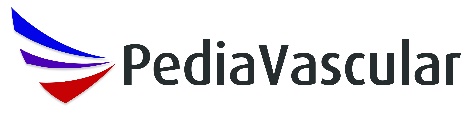 PediaVascular Research Competition at PICSApplicationDue August 1, 2019(Proposal Format: 2 page limit, Arial 11 Font, 0.5” Margins)Title of Project: Applicant Name(s), Titles, Email Addresses:Institution, or School and Department:Mailing Address:Description of device/concept:Unmet need or clinical impact:Project Plan:Budget and Budget justification:References:Please email the completed form and/or questions to pitch@pediavascular.com